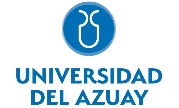 Escuela de Datos GeneralesNombre del EstudianteCódigoContactoTeléfono: Celular: Correo Electrónico: Teléfono: Celular: Correo Electrónico: Dirección del trabajoDirector Sugerido: Celular: Correo Electrónico: Co-director sugerido: Celular: Correo Electrónico: Asesor Metodológico: Objetivos de Desarrollo Sostenible: Línea de Investigación de la Carrera: Código LIDI: Tipo de trabajo: Modalidad de titulación: Tipo de investigación: Formato de trabajo de titulación: Área de Estudio: Título Propuesto:Subtítulo: ContenidoMotivación de la Investigación:ProblemáticaPregunta de InvestigaciónResumenEstado del Arte y marco teóricoMarco teóricoHipótesisObjetivo GeneralObjetivos EspecíficosMetodologíaAlcances y resultados esperadosSupuestos y riesgosPresupuestosFinanciamientoEsquema tentativoIntroducciónCapítulo 1. Capítulo 2. Capítulo 3. Capítulo 4. Capítulo 5. Capítulo 6. ConclusionesRecomendacionesBibliografíaAnexosCronogramaReferenciasEstilo utilizado: 	Edición: AnexosFirma de responsabilidad (estudiante)Firma de responsabilidad director  (luego de aplicación de rúbrica)	Firma de responsabilidad profesor metodólogo (luego de aplicación de rúbrica)Fecha de entregaProtocolo de Trabajo de TitulaciónProtocolo de Trabajo de TitulaciónProtocolo de Trabajo de TitulaciónProtocolo de Trabajo de Titulación-RE-EST-01-RE-EST-01Protocolo de Trabajo de TitulaciónProtocolo de Trabajo de TitulaciónProtocolo de Trabajo de TitulaciónProtocolo de Trabajo de TitulaciónVersión 01Versión 01Protocolo de Trabajo de TitulaciónProtocolo de Trabajo de TitulaciónProtocolo de Trabajo de TitulaciónProtocolo de Trabajo de Titulación15/03/202115/03/2021Protocolo de Trabajo de TitulaciónProtocolo de Trabajo de TitulaciónProtocolo de Trabajo de TitulaciónProtocolo de Trabajo de TitulaciónPágina 1 de 1Página 1 de 1Lugar de AlmacenamientoLugar de AlmacenamientoRetenciónDisposición FinalDisposición FinalDisposición FinalDisposición FinalF: Archivo Secretaría de la FacultadF: Archivo Secretaría de la Facultad5 añosAlmacenar en repositorio digital de la UniversidadAlmacenar en repositorio digital de la UniversidadAlmacenar en repositorio digital de la UniversidadAlmacenar en repositorio digital de la UniversidadRubroCosto (USD)JustificaciónTOTALObjetivo EspecíficoActividadResultado esperadoTiempo (semanas)TOTALTOTALTOTAL